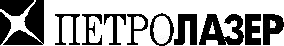 Техническое заданиеОблучатель люминесцентный для диагностики грибковых поражений кожи«Сапфир»№ п/пНаименование Единица измеренияОписаниеТехнические характеристикиЗначение1Облучатель люминесцентный для диагностики грибковых поражений кожи«Сапфир» (Лампа Вуда), Торговая марка ПЕТРОЛАЗЕР,Российская ФедерацияштукаЛампа, предназначенная для излучения ультрафиолетового света (с длиной волны приблизительно 365 нм) для освещения частей тела для регистрации флуоресценции в диагностических целях. Обычно используется для диагностики кожных грибковых инфекций (например, Microsporum audouini), бактериальных инфекций (например, Corynebacterium minutissimum, Pseudomonas), паразитарных инфекций (например, чесотки) и пигментных нарушений (например, витилиго).Лампа также часто используется для обследования жертв изнасилования на предмет наличия остатков спермы или для осмотра глаз пациента на наличие повреждений роговицы.1.1 Технические характеристики1Облучатель люминесцентный для диагностики грибковых поражений кожи«Сапфир» (Лампа Вуда), Торговая марка ПЕТРОЛАЗЕР,Российская ФедерацияштукаЛампа, предназначенная для излучения ультрафиолетового света (с длиной волны приблизительно 365 нм) для освещения частей тела для регистрации флуоресценции в диагностических целях. Обычно используется для диагностики кожных грибковых инфекций (например, Microsporum audouini), бактериальных инфекций (например, Corynebacterium minutissimum, Pseudomonas), паразитарных инфекций (например, чесотки) и пигментных нарушений (например, витилиго).Лампа также часто используется для обследования жертв изнасилования на предмет наличия остатков спермы или для осмотра глаз пациента на наличие повреждений роговицы.Источник ультрафиолетового света в лампа Вуда — ртутно- кварцевые лампы мощностью 18 Вт,наличие1Облучатель люминесцентный для диагностики грибковых поражений кожи«Сапфир» (Лампа Вуда), Торговая марка ПЕТРОЛАЗЕР,Российская ФедерацияштукаЛампа, предназначенная для излучения ультрафиолетового света (с длиной волны приблизительно 365 нм) для освещения частей тела для регистрации флуоресценции в диагностических целях. Обычно используется для диагностики кожных грибковых инфекций (например, Microsporum audouini), бактериальных инфекций (например, Corynebacterium minutissimum, Pseudomonas), паразитарных инфекций (например, чесотки) и пигментных нарушений (например, витилиго).Лампа также часто используется для обследования жертв изнасилования на предмет наличия остатков спермы или для осмотра глаз пациента на наличие повреждений роговицы.специальный кожух с рукояткой, который обеспечивает воздушное охлаждение лампы.наличие1Облучатель люминесцентный для диагностики грибковых поражений кожи«Сапфир» (Лампа Вуда), Торговая марка ПЕТРОЛАЗЕР,Российская ФедерацияштукаЛампа, предназначенная для излучения ультрафиолетового света (с длиной волны приблизительно 365 нм) для освещения частей тела для регистрации флуоресценции в диагностических целях. Обычно используется для диагностики кожных грибковых инфекций (например, Microsporum audouini), бактериальных инфекций (например, Corynebacterium minutissimum, Pseudomonas), паразитарных инфекций (например, чесотки) и пигментных нарушений (например, витилиго).Лампа также часто используется для обследования жертв изнасилования на предмет наличия остатков спермы или для осмотра глаз пациента на наличие повреждений роговицы.Встроенная линза лампы Вуда позволяет рассматривать детали исследуемого участка с не менее чем 2-кратным увеличениемналичие1Облучатель люминесцентный для диагностики грибковых поражений кожи«Сапфир» (Лампа Вуда), Торговая марка ПЕТРОЛАЗЕР,Российская ФедерацияштукаЛампа, предназначенная для излучения ультрафиолетового света (с длиной волны приблизительно 365 нм) для освещения частей тела для регистрации флуоресценции в диагностических целях. Обычно используется для диагностики кожных грибковых инфекций (например, Microsporum audouini), бактериальных инфекций (например, Corynebacterium minutissimum, Pseudomonas), паразитарных инфекций (например, чесотки) и пигментных нарушений (например, витилиго).Лампа также часто используется для обследования жертв изнасилования на предмет наличия остатков спермы или для осмотра глаз пациента на наличие повреждений роговицы.УФ-излучение ламп проецируется на исследуемый объект через черный увиолевый светофильтр, имеющий максимум пропускания в области 365 нм, и вызывает хорошо заметное зеленое свечение – люминесценцию.наличие1Облучатель люминесцентный для диагностики грибковых поражений кожи«Сапфир» (Лампа Вуда), Торговая марка ПЕТРОЛАЗЕР,Российская ФедерацияштукаЛампа, предназначенная для излучения ультрафиолетового света (с длиной волны приблизительно 365 нм) для освещения частей тела для регистрации флуоресценции в диагностических целях. Обычно используется для диагностики кожных грибковых инфекций (например, Microsporum audouini), бактериальных инфекций (например, Corynebacterium minutissimum, Pseudomonas), паразитарных инфекций (например, чесотки) и пигментных нарушений (например, витилиго).Лампа также часто используется для обследования жертв изнасилования на предмет наличия остатков спермы или для осмотра глаз пациента на наличие повреждений роговицы.Облучатель снабжен защитным прозрачным фильтром, отсекающим 80% отраженного и рассеянного УФ излучения. Фильтр не влияет на восприятие цвета наблюдаемой картины люминисценции. Защитный фильтр сблокирован с линзой Френеля 2х.наличие1Облучатель люминесцентный для диагностики грибковых поражений кожи«Сапфир» (Лампа Вуда), Торговая марка ПЕТРОЛАЗЕР,Российская ФедерацияштукаЛампа, предназначенная для излучения ультрафиолетового света (с длиной волны приблизительно 365 нм) для освещения частей тела для регистрации флуоресценции в диагностических целях. Обычно используется для диагностики кожных грибковых инфекций (например, Microsporum audouini), бактериальных инфекций (например, Corynebacterium minutissimum, Pseudomonas), паразитарных инфекций (например, чесотки) и пигментных нарушений (например, витилиго).Лампа также часто используется для обследования жертв изнасилования на предмет наличия остатков спермы или для осмотра глаз пациента на наличие повреждений роговицы.Напряжение питающей сети, В2201Облучатель люминесцентный для диагностики грибковых поражений кожи«Сапфир» (Лампа Вуда), Торговая марка ПЕТРОЛАЗЕР,Российская ФедерацияштукаЛампа, предназначенная для излучения ультрафиолетового света (с длиной волны приблизительно 365 нм) для освещения частей тела для регистрации флуоресценции в диагностических целях. Обычно используется для диагностики кожных грибковых инфекций (например, Microsporum audouini), бактериальных инфекций (например, Corynebacterium minutissimum, Pseudomonas), паразитарных инфекций (например, чесотки) и пигментных нарушений (например, витилиго).Лампа также часто используется для обследования жертв изнасилования на предмет наличия остатков спермы или для осмотра глаз пациента на наличие повреждений роговицы.Габаритные размеры, мм310x135x401Облучатель люминесцентный для диагностики грибковых поражений кожи«Сапфир» (Лампа Вуда), Торговая марка ПЕТРОЛАЗЕР,Российская ФедерацияштукаЛампа, предназначенная для излучения ультрафиолетового света (с длиной волны приблизительно 365 нм) для освещения частей тела для регистрации флуоресценции в диагностических целях. Обычно используется для диагностики кожных грибковых инфекций (например, Microsporum audouini), бактериальных инфекций (например, Corynebacterium minutissimum, Pseudomonas), паразитарных инфекций (например, чесотки) и пигментных нарушений (например, витилиго).Лампа также часто используется для обследования жертв изнасилования на предмет наличия остатков спермы или для осмотра глаз пациента на наличие повреждений роговицы.Вес прибора, кг11Облучатель люминесцентный для диагностики грибковых поражений кожи«Сапфир» (Лампа Вуда), Торговая марка ПЕТРОЛАЗЕР,Российская ФедерацияштукаЛампа, предназначенная для излучения ультрафиолетового света (с длиной волны приблизительно 365 нм) для освещения частей тела для регистрации флуоресценции в диагностических целях. Обычно используется для диагностики кожных грибковых инфекций (например, Microsporum audouini), бактериальных инфекций (например, Corynebacterium minutissimum, Pseudomonas), паразитарных инфекций (например, чесотки) и пигментных нарушений (например, витилиго).Лампа также часто используется для обследования жертв изнасилования на предмет наличия остатков спермы или для осмотра глаз пациента на наличие повреждений роговицы.Суммарная мощность ламп, Вт181Облучатель люминесцентный для диагностики грибковых поражений кожи«Сапфир» (Лампа Вуда), Торговая марка ПЕТРОЛАЗЕР,Российская ФедерацияштукаЛампа, предназначенная для излучения ультрафиолетового света (с длиной волны приблизительно 365 нм) для освещения частей тела для регистрации флуоресценции в диагностических целях. Обычно используется для диагностики кожных грибковых инфекций (например, Microsporum audouini), бактериальных инфекций (например, Corynebacterium minutissimum, Pseudomonas), паразитарных инфекций (например, чесотки) и пигментных нарушений (например, витилиго).Лампа также часто используется для обследования жертв изнасилования на предмет наличия остатков спермы или для осмотра глаз пациента на наличие повреждений роговицы.Увеличение лупы, кратне менее 21Облучатель люминесцентный для диагностики грибковых поражений кожи«Сапфир» (Лампа Вуда), Торговая марка ПЕТРОЛАЗЕР,Российская ФедерацияштукаЛампа, предназначенная для излучения ультрафиолетового света (с длиной волны приблизительно 365 нм) для освещения частей тела для регистрации флуоресценции в диагностических целях. Обычно используется для диагностики кожных грибковых инфекций (например, Microsporum audouini), бактериальных инфекций (например, Corynebacterium minutissimum, Pseudomonas), паразитарных инфекций (например, чесотки) и пигментных нарушений (например, витилиго).Лампа также часто используется для обследования жертв изнасилования на предмет наличия остатков спермы или для осмотра глаз пациента на наличие повреждений роговицы.Регистрационное удостоверениеналичие1Облучатель люминесцентный для диагностики грибковых поражений кожи«Сапфир» (Лампа Вуда), Торговая марка ПЕТРОЛАЗЕР,Российская ФедерацияштукаЛампа, предназначенная для излучения ультрафиолетового света (с длиной волны приблизительно 365 нм) для освещения частей тела для регистрации флуоресценции в диагностических целях. Обычно используется для диагностики кожных грибковых инфекций (например, Microsporum audouini), бактериальных инфекций (например, Corynebacterium minutissimum, Pseudomonas), паразитарных инфекций (например, чесотки) и пигментных нарушений (например, витилиго).Лампа также часто используется для обследования жертв изнасилования на предмет наличия остатков спермы или для осмотра глаз пациента на наличие повреждений роговицы.Вариант комплектации: прибор, руководство пользователя на русском языке, заверенная печатью организации изготовителя копия регистрационного удостоверения, заверенная печатью организации изготовителя копия сертификата соответствия, упаковочная тара.наличие